Publicado en Madrid el 26/10/2023 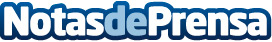 Comienza la X edición del Máster en Marketing Digital del ID Digital School y la UCJC Esta titulación estrena sede en el nuevo Campus que ha inaugurado la UCJC en la céntrica calle Hurtado de Mendoza de Madrid, entre Cuzco y Plaza CastillaDatos de contacto:Irene AguadoMarketing917123274Nota de prensa publicada en: https://www.notasdeprensa.es/comienza-la-x-edicion-del-master-en-marketing Categorias: Nacional Comunicación Marketing Madrid Universidades http://www.notasdeprensa.es